10th December 2019		MathsWrite each of the following in meter and centimetres, using the part, part whole. Part, Part whole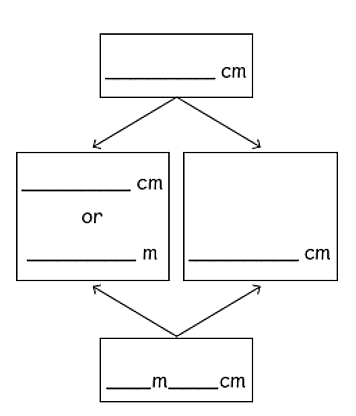 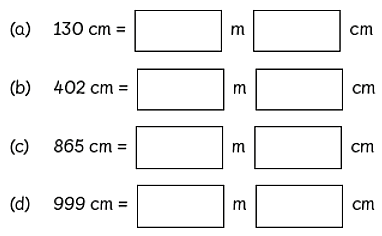  Look at the map and answer the questions. 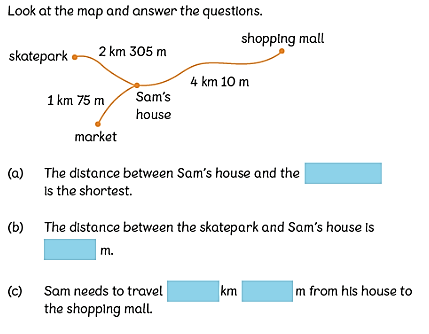 To measure how tall your family are. Who is the tallest?Who is the shortest?Place them from shortest to tallest. Shortest 										Tallest.